Innmelding av bidrag/Abstract til BerekraftkonferanseInnmeldte bidrag blir plasserte i parallellsesjonar på fredag 26. april, mellom kl 9 og kl 12. Tidsramma for presentasjonar er 15 minutt.Ver venleg å sende utfylt skjema til marte.lange.vik@hvl.no , seinast 18. mars.Namn på ansvarleg(e)Institutt/EiningFakultetCampusTittel på bidragSpråkKort skildring / Abstract (max 200 ord)Kopling til berekraftmål(set ring – ringen under kan flyttast)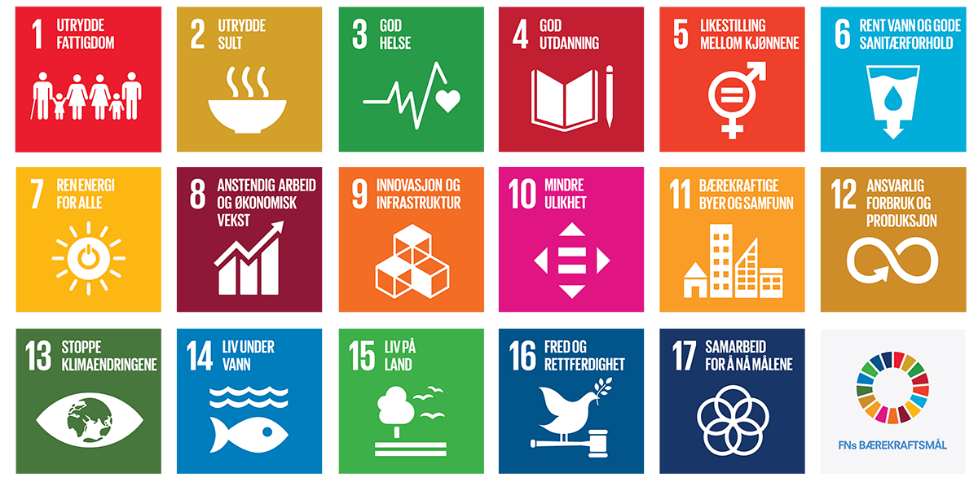 